Государственное казенное учреждение социального обслуживания «Ипатовский социально-реабилитационный центр для несовершеннолетних «Причал»Согласовано:						Утверждено: Директором ГКУСО                                            МППК ГКУСО «Ипатовский«Ипатовский СРЦН «Причал»                            СРЦН «Причал»                                          ___________Г.В. Годило		                     «10» мая . №20«10» мая 2017г.			 ПРОГРАММАлетнего оздоровительного лагеря дневного пребывания детейГКУСО «Ипатовский СРЦН «Причал» «ТВОРИ ДОБРО»                                                                                        Составитель:                                                                                        Заведующий отделения                                                                                        социальной диагностики                                                                                        Ерёменко В.Н.г. Ипатово, .Содержание:
1. Паспорт программы
2. Обоснование программы, актуальностьЛетние каникулы - самая лучшая и незабываемая пора для развития творческих способностей и совершенствования возможностей ребенка, вовлечения детей в новые социальные связи. Летние каникулы - это период, когда дети могут сделать свою жизнь полной интересных знакомств, полезных увлечений и занятий, могут многому научиться и с пользой провести время. Именно такие возможности для каждого ребенка открывает летний лагерь «Твори добро». Лето - наилучшая пора для общения с природой. Это время, когда дети имеют возможность снять психологическое напряжение, накопившееся за год, внимательно посмотреть вокруг себя и увидеть, что удивительное - рядом.Где ещё дети почувствуют себя раскрепощённым, свободным, независимым как не в период летних каникул? Здесь, кроме удовлетворения личных интересов, ребёнок сам не подозревая, развивает свои физические и моральные качества, учится дружить, сопереживать, идти на помощь без оглядки, а так же беречь и любить природу, творить добро. В каникулы он может общаться, с кем хочет, и этот выбор делает он сам, и главное, в период отдыха направить в надежное русло эти знакомства и общение. Организация летнего отдыха - один из важных аспектов социальной деятельности. В летнем лагере главное – не система дел, не мероприятия, а ребенок в деле, его поступки, его отношение к делу, к друзьям в коллективе, к взрослым людям.Содержанием летнего досуга должен стать активно организованный отдых детей, способствующий снятию физического и психологического напряжения детского организма. Как свидетельствуют исследования о занятости детей в летний период, не все дети имеют возможность поехать в загородные лагеря, выехать из города к родственникам. Большой процент детей остается не охваченным организованной деятельностью. Предоставленные сами себе дети  подвержены влиянию улицы, дорожно-транспортным происшествиям, несчастным случаям, они невольно попадают в группы риска. Все это и натолкнуло на создание программы организации летнего отдыха детей. Использование программ и  методик по развитию компонентов творческой индивидуальности дает возможность сохранить и развить богатые предпосылки детского возраста. Психологи утверждают, что практически все дети обладают творческим потенциалом, который эффективно развивается при систематических занятиях. И в дальнейшем, приобретенные в течение летнего отдыха творческие способности, навыки и умения дети эффективно перенесут в повседневную жизнь, достигая значительно больших успехов, чем их менее творчески развитые сверстники. Каникулы – важный период в жизни ребенка. Для педагогов это время связано с особой ответственностью. Им необходимо решить непростой вопрос: как, с помощью каких форм и методов, организовать каникулярное время так, чтобы дети хорошо отдохнули, набрались сил, пополнили свои знания, научились чему-то новому, приобрели новых друзей и при этом находились под ненавязчивым, осторожным контролем взрослых. Важно и также, чтобы выбранные формы и методы занятости и отдыха детей были реалистичны с точки зрения имеющихся средств и сил (материальных, финансовых, творческих и  т.д.).При комплектовании особое внимание уделяется детям, находящимся в трудной жизненной ситуации и социально опасном положении, в том числе нуждающимся в социальной адаптации. Значимость организованного летнего отдыха, удовлетворения детских интересов и расширения кругозора невозможно переоценить. Известно, что каждому ребенку нужен полноценный отдых, ведь от этого зависят его учеба, жизнедеятельность и здоровье. Ребенок становится здоровым и сильным, уверенным в себе. Чтобы хорошо отдохнуть, набраться необходимых сил и энергии нужно, чтобы каждый ребенок имел право и возможность на свое усмотрение выбирать отдых и досуг, заняться тем, что ему интересно.	3. 	Нормативно-правовое основание деятельности летнего лагеря «Твори добро»Содержание работы осуществляется на основе:Конвенция ООН о правах ребенка;Конституция РФ;Федеральный закон «Об основных гарантиях прав ребенка в Российской Федерации» от 24.07.98 г. №124-ФЗ;Устройство, содержание и организация режима детских оздоровительных лагерей. Санитарно-гигиенические правила и нормы;Федеральный закон РФ от 28 декабря 2013г. №442-ФЗ «Об основах социального обслуживания граждан в Российской Федерации»;Распоряжением администрации Ипатовского муниципального района Ставропольского края от 10 февраля 2017 года № 31-р «О мероприятиях по организации летнего отдыха, оздоровления и занятости детей и подростков в Ипатовском муниципальном районе Ставропольского края на 2017 год»Постановлением администрации Ипатовского муниципального района Ставропольского края от 27 марта 2017 года № 159 «Об организации отдыха детей, оздоровления и занятости детей и подростков Ипатовского муниципального района Ставропольского края» Приказ отдела образования администрации Ипатовского муниципального района Ставропольского края от 12.04.2017 г. №257 «Об организации отдыха, оздоровления и занятости детей и подростков в Ипатовском муниципальном районе Ставропольского края в 2017 г.»Приказ ГКУСО «Ипатовский СРЦН «Причал» от 21.04.2017 г. №28-ОД «Об организации летнего оздоровительного лагеря дневного пребывания в 2017 г».4. Цель и задачи программыЦель программы – организация содержательного досуга и занятости детей и подростков в летнее время, способствующего полноценному отдыху, оздоровлению, самореализации, развитию творческих способностей. Формирование стремления совершать хорошие и добрые поступки.Задачи программы:Организация интересного, полноценного отдыха ребёнка. Создание условий для раскрытия и  развития творческого потенциала каждого, развития гражданских качеств детей, накопления социального опыта. Формирование самостоятельности и ответственности за свою деятельность. Профилактика правонарушений среди детей. Приобретение навыков безопасного и здорового образа жизни.5. Содержание деятельностиПриоритетные направления деятельности программы
Организационно – педагогическая деятельность
- проведение инструктажей с воспитателями по технике безопасности и охране здоровья детейОздоровительная работа
Основополагающими идеями в работе с детьми в лагере является сохра-нение и укрепление здоровья детей, поэтому в программу включены следующие мероприятия:
- утренняя гимнастика
- соблюдение режима проветривания помещений 
- принятие солнечных и воздушных ванн (в течении всего времени пребывания в лагере)
- организация пешеходных экскурсий - организация спортивно – массовых мероприятий и подвижных игр
Работа по сплочению коллектива воспитанниковДля повышения воспитательного эффекта программы и развития коммуникативных способностей с детьми проводятся:
- игры на сплочение коллектива
- работа по развитию творческих способностей детей
Коллективно – творческие дела
- Просмотр фильмов
- Игры – развлечения, викторины, соревнования
- Экологические марафоны
Работа по привитию навыков самоуправления:
- Выявление лидеров, генераторов идей.
- Распределение обязанностей между детьми.
- Закрепление ответственных по различным видам поручений.
Работа по экологическому воспитанию
- исследовательская работа «Оценка состояния естественной экосистемы в 
окрестности летнего лагеря.Профилактические мероприятия и мероприятия по предупреждению
чрезвычайных ситуаций и охране жизни детей в летний период
Инструктажи для детей:
«Правила пожарной безопасности»«Правила поведения на воде»
«Правила поведения детей при прогулках и походах»«Безопасность детей при проведении спортивных мероприятий»
«Правила дорожного движения» и т.д.
Ежедневное содержание работы осуществляется согласно отдельно утвержденного плана работы летнего оздоровительного лагеря  дневного пребывания на I поток, II поток и режима дня.6. Участники программы и кадровый составДети в возрасте 6,5-14 лет. Количество – I поток 20 человек,II поток 15 человек.
Сотрудники лагеря определяются согласно штатному расписанию.7. Этапы реализации программыПодготовительный этапРазработка информационно-методического сопровождения летнего лагеря.Подготовка материально-технической базы. Основной этапВнедрение программы организации отдыха детей и подростков.Заключительный этапАнализ результатов проделанной работы, обобщение положительного педагогического опыта.8. Механизмы реализации программы«Твори добро» как средство реализации поставленных целей и задач включает в себя следующие направления:
Здоровый образ жизниЗадачи:
● Активная и широкая пропаганда здорового образа жизни
● Развитие физических способностей детей через спортивную жизнь в лагере.
Содержание деятельности:
● Минутки здоровья;
●Спортивные игры; 
● «Веселые старты»;
●  и др.
Интеллектуально-творческое воспитание
Задачи:
● Развитие творческих способностей через КПД и индивидуальную деятельность.
● Развитие интеллектуальных способностей детей.
● Создание взаимоотношений между взрослыми и детьми в стиле совместной равноправной, взаиморазвивающей, творческой, интеллектуальной деятельности.
● Воспитание духовной культуры. Содержание деятельности:
● Конкурсы: рисунков на асфальте;
● игровые и психологические тренинги;● творческие мастерские; ●интеллектуальные игры, викторины
Нравственно-патриотическое воспитание
Задачи:
● Поддержание у детей интереса к родному краю, своей стране.
● Воспитание чувства патриотизма, любви к своей стране.
● Воспитание в детях доброты, человечности, милосердия.
Содержание деятельности:
● Экскурсии в библиотеку, музей 
Профилактическая работа
Задачи:
● Активизация разъяснительной работы среди детей по вопросам правопорядка и соблюдения правил дорожного движения.
● Обеспечение защиты прав несовершеннолетних.
● Организация досуга и отдыха детей и подростков в летнее время.
● Сокращение числа детей, совершивших правонарушения в летнее время.
Содержание деятельности:
● Организация бесед инспектора ПДН, ОДН (по согласованию);
● Конкурс рисунков по ПДД;
● Индивидуальные беседы по мере необходимости инспектора ПДН, ОДН с детьми «группы риска» (по согласованию).
Экологическое воспитание
Задачи:
● Поддержание интереса к окружающему нас миру, природе● Формирование у учащихся правильного общения с природой, готовности защищать её.
Содержание деятельности:
● Кругосветка «Знатоки лесной аптеки»;● Викторина «Лекарственные растения нашей местности»
Каждый день в лагере подчинён определённой идее, с помощью которой организуется деятельность ребёнка. Законы жизни лагеря:
●Закон главной тропы: нельзя нарушать правила дорожного движения, уходить одному с территории лагеря, будь всегда и везде вместе с коллективом.
●Закон чистоты: соблюдай чистоту во всём и везде, будь опрятным.
●Закон единого плеча: поддерживаем друг друга, не обижаем младших, уважаем старших.
●Закон здорового духа: начинаем день с утренней зарядки, соревнуемся только в честной борьбе, заботимся о своём здоровье.
●Закон колокольчика: будь весел, принимай участие в праздниках, конкурсах, твори и выдумывай.
●Закон зелёного друга: береги и люби природу, относись уважительно и бережно.
●Закон мудрой совы: читай каждый день и будешь умней.
Методическое сопровождение программыОсновными методами организации деятельности являются:Метод коллективной творческой деятельности (КТД);Метод игры (игры отбираются воспитателями в соответствии с поставленной целью);Методы состязательности (распространяется на все сферы деятельности);Психологические услуги (проведение воспитательно-профилактической работы с детьми в целях предотвращения или устранения негативных психологических факторов, ухудшающих их психическое здоровье);Беседы с детьми по налаживанию и поддерживанию их межличностных взаимоотношений.Основные концептуальные идеи программытеоретической основой программы являются системный подход к оздоровлению;формирование стремления совершать хорошие дела и поступки;развитие творческого начала личности ребёнка;личностно-ориентированные отношения между детьми и педагогами;саморазвитие детей и педагогов в процессе сотрудничества и сотворчества;ориентация на потребность детей и подростков в активном отдыхе.Основные функции организации прогностическая: определение зоны ближайшего развития и моделирование перспективной зоны развития личности;образовательная: создание системы целенаправленных педагогических воздействий на личность, включённую в воспитательный процесс;воспитывающая: формирование системы ценностных ориентаций и отношений в процессе воспитания; развивающая: создание условий для творческого развития личности, раскрытие и реализация способностей;здоровьесберегающая, здоровьеформирующая: сохранение, восстановление, укрепление здоровья детей, формирование культуры здоровья, здорового образа жизни и деятельности;социализирующая: приобретение опыта совместной деятельности, подготовка и включение в систему общественных отношений;фасилитативная: создание благоприятных, поддерживающих условий для личности, находящийся в трудной жизненной ситуации и социально опасном положении. обеспечение безопасного пребывания детей в летнем лагере
9. Принципы реализации программыПринцип гуманизации образования – в основу всего процесса образования ставится развитие личности, учёт развития способностей каждого ребёнка.Принцип природосообразности культуросообразности, как основа для организации разнообразной досуговой деятельности, в соответствии с возрастом, потребностями, способностями личности.Принцип включения семьи в единый педагогический процесс.Принцип гуманитаризации образования, способствующий становлению духовного мира человека, воспитанию гражданственности и любви к Родине.Принцип свободы творчества, предполагающий право выбора пути, темпа, форм и способов творческой деятельности, ролевой позиции, партнёров по общению и совместной творческой деятельности при подготовке и проведению творческих дел.Принцип социальной активности – осуществляется через включение в 
реальные социально-значимые отношения при проведении мероприятий.10. Материально-техническое обеспечение 11. Методы и формы реализации программыВедущая технология программы – ТАД (творчество, активность, действие).Сопутствующими технологиями являются коммуникативная, групповая, игровая, КТД (коллективные творческие дела) и др. Эти технологии обеспечат достижение поставленных организационных и методических целей. Игровая технология раскроет творческий потенциал ребёнка, разовьёт интеллектуальные, творческие и физические способности, сформирует навыки позитивного общения со сверстниками, привлечёт ребят к сознательному выбору активного и здорового образа жизни.Совещание – это метод коллективной выработки решений или передачи информации, основанный на данных, полученных непосредственно от участников групповой работы.Мозговой штурм – групповое генерирование большого количества идей за относительно короткий отрезок времени. В его основе лежит принцип ассоциативного мышления, и взаимного стимулирования.Ситуационно-ролевые и деловые игры – позволяют моделировать,
обсуждать и реально проигрывать по ролям различные ситуации из области профессиональной деятельности, включая процессы межличностного и группового общения.Также используются следующие формы и методы работы:познавательные игры и викторины;спортивные игры и соревнования;психологические игры;игровые тестирования, опросы, анкетирование;творческие занятия;акции и др.Виды деятельности:
В течение отдыха детям предлагается череда различных видов деятельности, основанных на принципах игрового моделирования программы:Коммуникативно-игровая деятельность – деятельность ребёнка, направленная на самостоятельное формирование и решение набора коммуникативных задач, необходимых для достижения игровой цели в рамках выбранной роли.Прикладная творческая деятельность. Аналитическая деятельность. Анализ игровых ситуаций, обсуждение, сопоставление с современным обществом и человеком, поиск причин и  следствий, открытых детьми явлений происходит на мероприятиях.12. Система мониторинга программыДля оперативного слежения, анализа процесса реализации программы, прогнозирования, необходимой корректировки и планирования управленческих действий необходим  мониторинг – систематические стандартизированные наблюдения и отслеживание функционирования и развития системы. С этой целью необходим периодический сбор информации по единым критериям.Итоги работы по программе лагеря можно оценить по следующим показателям:
В детском коллективе:уровень соответствия детских ожиданий от отдыха и их оправданности
(анкетирование детского коллектива в начале и в конце отдыха);уровень изменения знаний по тематике лагеря (общее тестирование, итоговые тестирования на тему оценки детьми проведённых мероприятий);уровень психологического комфорта детей (мониторинг психологического состояния);процент активно участвующих в мероприятиях и общественной жизни коллектива от общего количества детей;Диагностика осуществляется в несколько этапов:на начальном этапе будет происходить сбор данных о направленности интересов ребёнка, мотивации деятельности и уровень готовности к ней (тесты, анкеты, игры); промежуточная диагностика позволяет корректировать процесс реализации программы и определить искомый результат с помощью аналогии и  ассоциации:
- «Мой портрет» (ассоциация);
- «Моя группа» (рисунок)итоговая диагностика помогает оценить результаты реализации программы (опрос, тестирование, анкеты).С первого дня в летнем лагере появляется КАРТА НАСТРОЕНИЯ.Это своеобразная таблица, в которую жители летнего лагеря могут приклеивать каждый день маленькие кружочки разного цвета (красный – «отличное», жёлтый -«хорошее», зелёный – «удовлетворительное»), рядом со своим именем. В итоге, к концу дня (отдыха) становится ясно, насколько комфортно было детям в летнем городке.	13. Методическое обеспечениеЕ.И. Гончарова, Е.В. Савченко. Школьный летний лагерь. Москва
«ВАКО» 2004 год.Г.С. Суховейко, Детский оздоровительный лагерь: воспитательное
пространство. Сборник статей.- М.: ЦГЛ,2006М. Н. Сысоева. Организация летнего отдыха детей. Москва 2003год;
Портал «Сеть творческих учителей», сообщество «Место встречи друзей.Детский оздоровительный лагерь» http://www.it-n.ruАфанасьева С.П., Коморин С. В., Тимонин А.И., Что делать с детьми в 
загородном летнем городке.- М.: Новая школа,1994Портал «Вожатый. ру», www.vozhatyi.ruЕ.М. Смекалова. Школа лидерства: Методические рекомендации.- М.: ТЦсфера,2006С.В. Титов. Добро пожаловать, игра! Творческий Центр «Сфера» Москва 2004 год.14.Факторы риска и их профилактики
15. Ожидаемые результаты и критерии их оценкиОсновные результаты разработки и реализации настоящей программы:
• усовершенствование программного обеспечения отдыха и досуга детей во время летнего каникулярного отдыха в условиях летнего лагеря;
• определение перспектив дальнейшего развития программы;
• создание безопасной, комфортной обстановки и психологической атмосферы для детей и педагогов летнего лагеря.Реализация данной программы позволит:детям и подросткам:
• развивать творческий потенциал и познавательную активность через групповые и индивидуальные формы работы;
• осуществить осознанный выбор социальной роли в рамках предложенных игровых моделей;
• сформировать навыки бережного отношения к природе, разумного и  гуманного поведения в природе;
• приобрести опыт коллективного творчества, толерантного общения, выработки индивидуальных стратегий и тактик эффективного  партнерского общения.
педагогам:
• выйти на уровень сотворчества детей и педагогов;• приобрести навыки в работе по формированию здорового образа жизни детей, проектирования и конструирования эффективных средств общения с детьми;
• приобрести новый опыт организации игровой и познавательной деятельности детей, возможность применения этого опыта в основной педагогической деятельности.Критерии оценивания итогов летнего отдых детей:
психологического комфорта – воспитатели по результатам анкетирования устанавливает отношение детей к летнему лагерю; анализируют таблицу эмоционального настроя ребенка, делают выводы.индивидуально-личностного развития – воспитатели по  результатам анкетирования, наблюдений устанавливают широту и устойчивость интересов детей, степень их соучастия, ответственности.16.Организация взаимодействия летнего лагеря«Твори добро»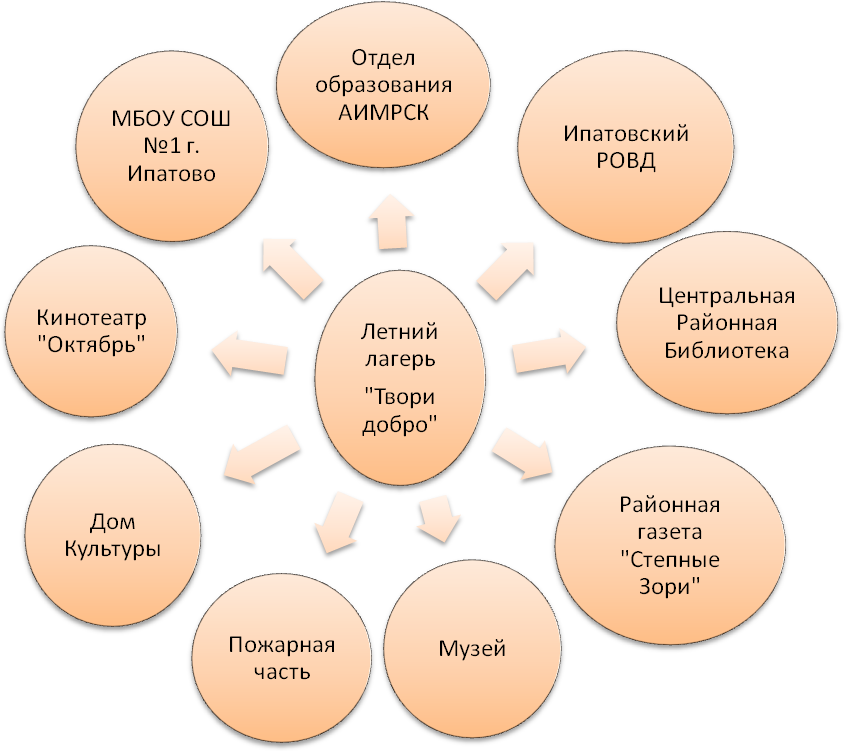 16. Список литературы и источников1. Афанасьева С.П., Коморин С. В., Тимонин А.И., Что делать с детьми в загородном летнем городке.- М.: Новая школа,1994
2. Григоренко Ю.Н., Кострецова У.Ю., Кипарис-2: Учебное пособие по
организации детского досуга в детских оздоровительных летнего городках и школе. – М.: Педагогическое общество России, 2004.
3. Григоренко Ю.Н., Пушина М.А., Кипарис-4: Учебно–практическое пособие для воспитателей и вожатых.- М.: Педагогическое общество России, 2003.
4. А.П. Гузенко и др. Как сделать отдых детей незабываемым праздникам: материалы авторских смен. ,- Волгоград: Учитель,2007
5. Е.И. Гончарова, Е.В. Савченко. Школьный летний лагерь. Москва «ВАКО» 2004 год.
6. Л. И. Жук. В гармонии с природой. – Мн.: Изд. ООО «Красико – Принт», 2002г.
7. Н. Б Коростелёв. Воспитание здорового школьника. – М., 1986г.
8. О.В. Можейко, О. А. Юрова, И.В. Иванченко. Школа вожатого и 
воспитателя: материалы для занятий с отрядными педагогами., - Волгоград: Учитель,2007
9. А.А. Плешаков. Зелёные страницы. – М., Просвещение, 2000г.
10. Е.М. Смекалова. Школа лидерства: Методические рекомендации.- М.: ТЦ сфера,2006
11. Г.С. Суховейко, Детский оздоровительный лагерь: воспитательное
пространство. Сборник статей.- М.: ЦГЛ,2006
12. М. Н. Сысоева. Организация летнего отдыха детей. Москва 2003год;	Приложение №1Уважаемые родители!
Ваш ребенок приходит в летний лагерь «Твори добро». Для успешной работы мы должны располагать необходимой информацией. Мы предлагаем Вам заполнить анкету. Заранее вам благодарны.Администрация летнего лагеря1.Фамилия, имя, ребенка _____________________________________________________________
2. Дата рождения______________________________________________
3.Домашний адрес _________________________________________________________ _________________________________________________________________________телефон ___________________________
4. ФИО родителей, место работы родителей, телефон
Мать:______________________________________________________________________________________________________________________________________________________________________________________________________________________Отец:______________________________________________________________________________________________________________________________________________________________________________________________________________________ 
5. Бывал ли Ваш ребенок раньше в  летних лагерях/городках/других видах организованного летнего отдыха детей (ДА/НЕТ) 
6. Чем увлекается Ваш ребенок? Какие секции и кружки посещает
__________________________________________________________________________________________________________________________________________________8. Как он ощущает себя в детском коллективе (нужное подчеркните): «как рыба в воде», сдержанно, осторожен, замкнут в себе,  другое_________________________ _________________________________________________________________________
9. Страдает ли ребенок заболеваниями, о которых нужно знать администрации лагеря? Какими? ________________________________________________________
_____________________________________________________________
10. Имеет ли ребенок противопоказания для занятия физической культурой? Какие? ___________________________________________________________________________________ ______________________________________________________________
11. Есть ли ограничения при пребывании на солнце? (ДА/НЕТ) 12. Наличие аллергических реакций (ДА/НЕТ). 
Укажите источник аллергии (продукты, укусы насекомых и т.д.)
_____________________________________________________________
13. Дополнительная информация, которую вы хотите сообщить нам о своем ребенке_____________________________________________________________________________________________________________________________________________________________________________________________________________________.Спасибо!Приложение №2Анкета для детей
Дорогой друг, давай поразмышляем о летнем лагере, поговорим о том, что тебе нравится и не нравится в жизни летнего лагеря, что в нем необходимо изменить. Твои искренние суждения помогут сделать наш летний лагерь комфортным. Предлагаем тебе ответить на следующие вопросы:
1. Нравится ли тебе летний лагерь?
Подчеркни один их предложенных ответов:
- да
- больше, чем да
- трудно сказать (и да, и нет)
- больше нет, чем да
- нет2. Что больше всего тебе нравится в летнем лагере?
3. Что тебе нравится в летнем лагере?
4. Если бы ты стал начальником летнего лагеря, то какие изменения внес бы в жизнь летнего лагеря?
5. А сейчас предлагаем выполнить небольшое задание. Внимательно прочитай ниже перечисленные утверждения и оцени по предлагаемой шкале, в какой степени ты согласен с ними:
Цифры означают следующие ответы:
4 – совершенно согласен
3 – согласен
2 – трудно сказать
1 – совершенно не согласен
Я утром иду в лагерь с радостью
01234
В летнем лагере у меня обычно хорошее настроение
01234
У нас хороший воспитатель
01234
К нашему воспитателю можно обращаться за советом и помощью в трудной ситуации01234
В летнем городке я всегда свободно могу высказать мнение
01234
Я считаю, что в нашем летнем лагере созданы все условия для развития моих способностей01234
У меня есть любимые дела в летнем лагере
01234
Я считаю, что лагерь мне помогает подготовиться к самостоятельной жизни01234Спасибо!Приложение №3
Анкета (последний день отдыха):
I. Вариант
Что ты ожидал (а) от летнего лагеря?_________________________________________________________________________
Что тебе понравилось в летнем лагере?_________________________________________________________________________
Что тебе не понравилось?_________________________________________________________________________
Изменился (ась) ли ты как личность за время пребывания в летнем лагере? Если изменился (лась), то, что с тобой произошло?_________________________________________________________________________
Кто из ребят, с твоей точки зрения, изменился больше всего?_________________________________________________________________________
Какие из мероприятий летнего лагеря оказали наибольшее влияние на тебя? На всех? ____________________________________________________________________
Было ли скучно в летнем лагере?
Было ли тебе страшно?
Жалеешь ли ты о чем-то, что произошло за время пребывания в летнем лагере? О чем? _____________________________________________________________________
Что из того, что ты получил (а) в летнем лагере, ты можешь использовать в своей
повседневной жизни уже сейчас? _____________________________________________________________________________________________________________________
Что бы ты хотел (а) пожелать себе?_________________________________________________________________________
Что бы ты хотел (а) пожелать другим ребятам?_________________________________________________________________________
Что бы ты хотел (а) пожелать педагогам?_______________________________________________________________________________________________________________
Самое важное событие в летнем лагере? Было или оно? _________________________________________________________________________.Переживал ли ты здесь такие состояния?:
Восторг/ Потрясение/ Творчество/ Полет фантазии/Одиночество/ Уверенность в себе//“Меня не поняли”/“Я нужен!”/ “ Счастье“/ (подчеркни)
– Что нового ты узнал про себя? _________________________________________________________________________
– Можно ли сказать, что ты чему-то научился в летнем лагере? _________________________________________________________________________Кому и за что ты бы хотел (мог) бы сказать “спасибо” (постарайся выбрать трех самыйважных для тебя людей из летнего лагеря)?
СПАСИБО! за______________________________(КОМУ?)_______________________
СПАСИБО! за_______________________________(КОМУ?)______________________
СПАСИБО! за________________________________(КОМУ?)_____________________
Закончи предложения:
Я рад, что …………………………………………………………..
Мне жаль, что……………………………………………………...
Я надеюсь, что……………………………………………………...
Твое имя, фамилия и автограф на память
_____________________________________________________________                                                                                                                                                    СПАСИБПаспорт программы (информационная карта)3
Обоснование программы, актуальность4Нормативно-правовое основание деятельности6Цель и задачи программы6Содержание деятельности7Участники программы и кадровый состав8Этапы реализации программы8Механизмы реализации программы:8Принципы реализации программы11Материально-техническое обеспечение11Методы и формы реализации программы11Система мониторинга программы12Методическое обеспечение13Факторы риска и меры их профилактики14Ожидаемые результаты и критерии их оценки14Взаимодействие16Список литературы и источники17ПриложенияПолное
название программы
Программа летнего оздоровительного лагеря дневного пребывания детей ГКУСО «Ипатовский СРЦН «Причал» «Твори добро»Цель программы
Цель программы – организация содержательного досуга и занятости детей и подростков в летнее время, способствующего полноценному отдыху, оздоровлению, самореализации, развитию творческих способностей. Формирование стремления совершать хорошие и добрые поступки.Задачи программы:Организация интересного, полноценного
отдыха ребёнка. Создание условий для раскрытия и  развития творческого потенциала каждого, развития гражданских качеств детей, накопления социального опыта. Формирование самостоятельности и ответственности за свою деятельность. Профилактика правонарушений среди детей. Приобретение навыков безопасного и здорового образа жизни.ВозрастДети в возрасте 6,5-14 летКоличество человекI поток 20 человекII поток 15 человекКатегорияДети, находящиеся в трудной жизненной ситуации и социально опасном положении, в том числе нуждающиеся в социальной адаптации. Применение  программыИюнь, июль .Направленность программыЛетняя занятость детей, находящихся на социальном обслуживании.Краткое
содержание программы
Идея потоков– сформировать стремление у детей совершать хорошие, добрые поступки.
Программа «Твори добро» - это способ
становления личности, с помощью педагога-психолога, способного заинтересовать, увлечь, повести за собой. Программа разработана с учетом возрастных, индивидуальных особенностей детей. Данная программа направлена на то,
чтобы каждый ребенок ощутил, что он гражданин своей страны.Ожидаемый результат•  Охват летним отдыхом детей, находящихся в трудной жизненной ситуации и социально опасном положении, в том числе нуждающихся в социальной адаптации;• Снижение количества совершения правонарушений детьми в летний период;• Преодоление проблем в общении со сверстниками;• Ведение культурного поведения, соблюдения моральных норм, бережного отношения к природе.
 • Получение стимула для развития своих творческих способностей.Название учрежденияГосударственное казенное учреждение социального обслуживания «Ипатовский социально-реабилитационный центр для несовершеннолетних «Причал»Составитель программыЗаведующий отделения социальной диагностики Ерёменко В.Н.Почтовый адрес организации356630, Российская Федерация, Ставропольский край, Ипатовский район, г. Ипатово, ул. Степная,7ФИО руководителя учрежденияДиректор: Годило Галина ВладимировнаТелефон, электронный адрес+7 (865 42) 5-86-40, srcn06@minsoc26.ruДата создания программыМай .НаименованиеПрименениеОтветственныеИгровое помещение Отдых, творческая и игровая деятельность
Начальник летнего лагеря,
воспитатели, сопровождающиеПлощадка Проведение спортивных игрНачальник летнего лагеря,
воспитатели,сопровождающиеИгровая площадкаПроведение игр на воздухеНачальник летнего лагеря,
воспитатели,сопровождающиеФакторы риска
Меры профилактики
Неблагоприятные природно- климатические условия
Разработка «запасных» вариантов мероприятий, проводимых в  помещении, близких по содержанию и смыслу к тем, которые рассчитаны на благоприятные погодные условия.Клещевая опасность
Планирование работы без выхода в лес в период повышенной клещевой опасности.Нежелание детей участвовать в реализации программыСоздание для детей возможности выбора интересного досуга.